	FOTONOMBRE DEL                        FUNCIONARIO                                      PÚBLICOCARGO QUE OCUPANIVEL DEL PUESTOCORREO INSTITUCIONAL                       TELÉFONO 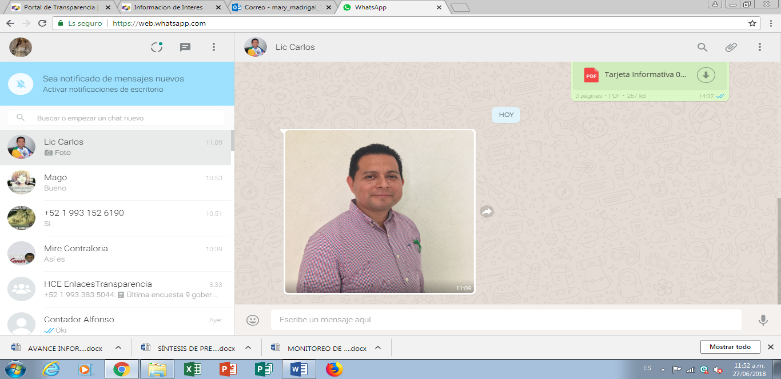 LIC. CARLOS ALBERTO CASTELLANOS MORALES                COORDINADORCOORDINADORcarlosalbertocastellanos@villahermosa.gob.mx3-17-74-18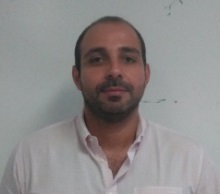 M.A.P. JOSÉ ÁLFONSO                       ÁLVAREZ RAMÍREZUNIDAD DE ENLACE      ADMINISTRATIVOSUBCOORDINADORjosealfonsoalvarez@villahermosa.gob.mx3-17-74-18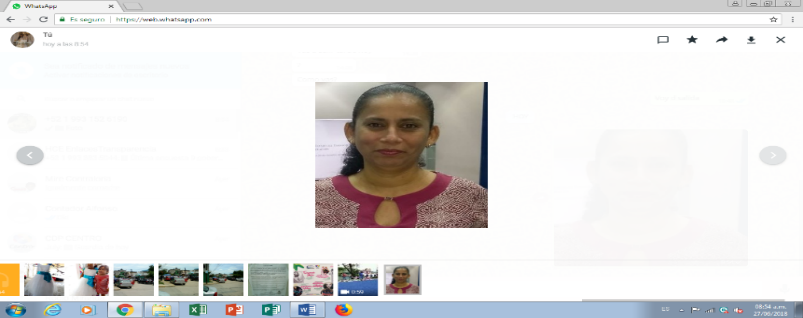 L.I. MARICELA MADRIGAL CERINOENCARGADA DE LA UNIDAD DE INFORMÁTICAJEFE DE DEPARTAMENTOmaricelamadrigal@villahermosa.gob.mx3-17-74-18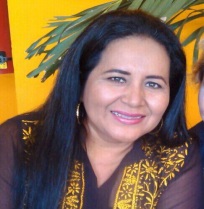 C. IRMA GÓMEZ PÉREZSUBCOORDINACIÓN DE CONCERTACIÓN POLITICASUBCOORDINADOR3-17-74-18DEPARTAMENTO DE ÁNALISIS SECTORIAL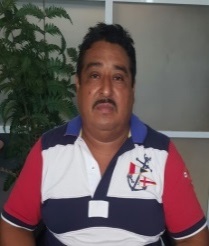 LIC. VICENTE AVALOS HERNÁNDEZDEPARTAMENTO DE EVALUACIÓNJEFE DE DEPARTAMENTOvicenteavalos@villahermosa.gob.mx3-17-74-18SUBCOORDINACIÓN DE ENLACE Y PROSPECTIVA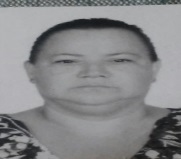 C. MARÍA DE LA CRUZ LLERGO LEÓNDEPARTAMENTO DE ENLANCE URBANOJEFE DE DEPARTAMENTOmariallergoleon@villahermosa.gob.mx3-17-74-18DEPARTAMENTO DE ENLACE RURALDEPARTAMENTO DE VINCULACIÓN